克羅埃西亞、斯洛維尼亞、波士尼亞11日遊第1天   台北/伊斯坦堡今天，準備好行李及輕鬆愉快的心情，行囊中裝滿無限的憧憬，踏著輕鬆的腳步。搭乘土耳其航空的晚班機前往伊斯坦堡。第2天伊斯坦堡/塞拉耶佛/慕斯塔從伊斯坦堡搭乘班機，抵達塞拉耶佛，先前往波士尼亞首都～【塞拉耶佛】位於薩瓦爾河支流博亞納河上遊附近，是一座群山環抱、風景秀麗的古城。抵達後進行塞拉耶佛市區觀光。 古城中不時可見塞拉耶佛玫瑰，在塞爾維亞對塞拉耶佛四年的圍攻之中，數以萬計的砲彈從 鄰近的丘陵發射，無情地落在這個悲情的城市，每片落在道路及市區地面的破碎彈殼，留下 許多像花朵一樣的印記，今天雖然數百萬經費將花在都市更新，這些坑洞卻刻意地被保留下來，似花瓣的印記被漆成紅色，居民稱為「塞拉耶佛的玫瑰」，讓後代緬懷戰爭的殘酷。 接著參觀拉丁橋，從此地傳出的槍聲，是第一次世界大戰的導火線現場，橋附近的塞拉耶佛 事件紀念碑詳細地描述了當時的事件。我們也會造訪具阿拉伯風格的土耳其區，此區處處充滿了伊斯蘭教風味，不但隨處可見清真寺的圓頂和喚拜塔，包括石板路鋪陳的方式、路邊紀 念攤所賣的紀念品，風格都與歐洲天主教城市迴異。 行車時間及距離:塞拉耶佛 SARAJEVO  127km/2hrs 慕絲塔 MOSTAR第3天 慕絲塔/杜布羅尼克古【慕絲塔】是波赫共和國的中古世紀小鎮，意思是”看守橋的人”。這裡有一半克羅埃西人，一半波斯米亞人，前幾年「衝破封鎖線」到安潔麗娜裘莉執導的「血與蜜之地」都是在述說 這邊的故事。在內雷特瓦和西岸是克羅埃西亞人居住的地方，有著高聳的教堂鐘樓，東岸則是伊斯蘭教區，帕夏清真寺被認為【慕絲塔】最美麗的清真寺。這個多元文化城最知名的景 點是～老橋，於 1993 年戰爭中被摧毀，2004 年重建後的老橋是不同文化、種族和宗教社會 之間和睦相處的象徵，到現在為止每年還舉辦跳河比賽。 杜布羅尼克古城牆：總長約兩公里，完整保留中世紀的防禦要塞，整座城牆皆是計劃精密的 設計，高低厚薄都經過完善計算，重要的防禦位置都設有稜堡、碉堡、堡壘、古土耳其式監獄等，走在居高臨下的城牆步道，可以清楚飽覽整座古城風光及海灣景色，並感受與希臘藍 白色調齊名的紅色屋瓦，前者熱情浪漫、後者古典雅緻，同為歐洲最經典的城市色調。入場券：舊城牆。 行車時間及距離: 慕絲塔 MOSTAR 155KM/2 hrs30m  杜布羅尼克第4天  杜布羅尼克/史東/斯布利特今日展開【杜布羅尼克】的深度導覽。愛爾蘭作家蕭伯納 George Bernard Shaw 曾說：「想目睹天堂美景的人，就到克羅埃西亞的 杜布羅尼克敗！挂郎桨＃L景優美，氣候溫和，素有亞得里亞海明珠 PEAL OF ADIATIC 和城市博物館之美稱，聯合國文教會 1979 年更明列為人類世界文化珍貴的的遺產，味道有點像威尼斯，但更多添了些古意盎然的感覺。 史特拉敦大道：在夏季旅遊旺季時分，大道兩旁的餐廳與露天咖啡往往是座無虛席。鐘塔：高達三十公尺的鐘塔矗立於古城街道的盡頭，是杜布洛尼克最顯著的地標之一。聖方濟修道院：始建於十四世紀的聖方濟修道院，其附設的藥房是世界上第一古老的藥房，西元 1317 年開始經營，有快七百年的歷史，至今仍如往常般運作。聖布雷瑟教堂：供奉杜布洛尼克的守護神「聖布雷瑟」，他以老人的外型出現在大教堂的神 父面前，警告世人威尼斯人即將入侵，而使城市免去戰火，而祂的雕像也常出現在城牆、教堂與紀念品上。多明尼克修道院：教堂內外建築是融合哥德式與文藝復興式，整體建築也是古城防禦系統的 一部分，目前已經成為修道院博物館，收藏許多祭壇畫像、三幅相連圖畫等。史邦札宮：是幢略帶文藝復興風格與哥德式的建築，整座宮殿被典雅娟秀的迴廊及拱門環繞。結束了杜布羅尼克的導覽後，我們前往 Ston 石牆小鎮【史東】，小鎮有著世界第二長的城牆，石牆建於 1333 年，是為防禦威尼斯共和國而建，可說是歐洲最長的一道防禦工事，目前城牆只剩下 5.5 公里。史東除了以石牆聞名於世之外，還有機會品嚐克羅埃西亞最美味的★「藍 寶石牡蠣」。接著抵達古羅馬的皇城古都一【斯布利特】。 下車參觀：ONOFRIO 噴水池、鐘塔、禁衛軍之家、ST.BLASSIUS 教堂、史邦扎宮第5天斯斯布利特/特洛吉爾/斯賓尼克SPLIT  特洛吉爾 TROGIR【斯布利特】是昔日羅馬皇帝戴奧克里先所興建的宮殿所在，迄今宮殿遺跡保留完善，從各有涵義的金、銀、銅、鐵門、皇宮大廳等，精美的雕刻、壯麗的柱廊…等，皆充分顯現出帝政時期的宮廷氣派，在在難掩羅馬帝國皇宮的絕代風華。 我們來到了海岸小島－【特洛吉爾】，古城特洛吉爾整個城市，嚴格來說是個小島，早期歷 經了希臘文明、古羅馬及基督教文明、拜占庭文化…等，到公元七世紀後才有今日的克羅埃西亞人居住，所以其文明悠久，以及同時期的建築風格，在古城裏到處可見，幽幽的古風是很少見的，也在 1997 年被聯合國文教明訂為人類珍貴遺產。 之後到達爾馬齊亞海岸上的古城─【斯賓尼克】。【斯賓尼克】，城裡的(大教堂)，因特殊的建築方式，是世界上最大一座完全由岩石打造而成，而且沒有使用到一塊磚或木頭來支撐，完美比例的圓頂及拱頂，建築本身即是一座世上罕見的不朽傑作，教堂於 2000 年時被聯合國文教明訂為人類珍貴遺產。下車參觀：聖多米努斯教堂、St.Lovro Church、敞廊、鐘塔、卡馬蘭蔻城堡含入場券：戴奧克里先宮、ST.JAMES 大教堂。行車時間及距離：斯布利特 SPLIT32KM/35Min 特洛吉爾 50KM/1H 斯賓尼克第6天斯賓尼克/科卡國家公園/札達爾今早，我們前往參觀設立於西元 1985 年的【科卡國家公園】，公園涵蓋 142 平方公里，主要保護地為科卡河中下游流域，國家公園由於河川切割石灰岩地形，可見落差極大的石灰華台 階，形成一道道美麗的瀑布景觀，尤其是最大的(科卡瀑布)，大水直洩而下，銀帘交纏堆疊， 濺水成霧，是克羅埃西亞最知名旅遊宣傳照之一。午後接續來到眾神之地【札達爾】，它擁有四位守護神 Zoilus、Simon、Chrisogonus、Anastasia所庇蔭。數千年來，一直是(達爾馬提亞)首都，擁有豐富的歷史文化，從那斑駁的牆垣與無 數的宗教紀念碑足可證明：古羅馬遺跡、9 世紀的 St. Donatus Church 教堂、14 世紀克國 最古老的大學、克國第一本小說撰著地、第一份報紙的發行地等等。落日餘暉、悠揚悅耳的海風琴聲，蔚然成為亞德里海的浪漫情懷。 接續前往有歐洲九寨溝美譽及世界自然遺產的【普萊維斯國家公園】。下車參觀：科卡大瀑布、St.Donatus Church、古羅馬凱旋門遺跡、海管風琴、人民廣場。含入場券：科卡國家公園  行車時間及距離：斯賓尼克 86KM/1H5Min 科卡 25KM/30Min 札達爾第7天札達爾/普萊維斯國家公園前南斯拉夫最綺麗的國家公園【普萊維斯國家公園】，是由數座大小湖泊及無數瀑布組成，故又稱為〖 十六湖國家公園〗 。它是由水和石灰岩層變化而形成特殊的石灰華地形，且湖水 會因含有各種不同礦物質成分的變化而顯得瑰麗異常。藏身於巴爾幹半島上的普萊維斯國家 公園呈現出不同的風貌，春天，春雷剎響，大地蟄伏，森林間卻暗藏生機，樹林湖泊間充滿 希望。夏天，林木鬱鬱蔥蔥，聽松濤呼嘯，萬綠烘托出湛藍的湖水。秋天，紅葉滿山，妝點 了十六湖如一位天生麗質的美女，讓人賞心悅目。冬天，玉樹瓊枝，一片銀色如童話般世界， 彷彿仙境，如此清靜不被打擾。難怪多少詩人訴不盡心中的悸動，多少畫家和攝影家更為這渾然天成的美景羨煞不已。您的照相機準備好了嗎？讓我們出發吧！ (晚間安排住宿於國家公園內或公園近郊區域。因受限於國家公園建築法令，國家公園內的 旅館僅有一般三星等級)下車參觀：普萊維斯國家公園。含入場券：普萊維斯國家公園(下湖區)、渡輪。行車時間及距離：札達爾 115KM/1H50Min 普萊維斯第8天  普萊維斯國家公園/桃花源/歐帕提亞清晨，您可曾在蟲鳴鳥叫聲中起床呢？上午我們自在的參觀湖區，沐浴於鍾秀的山水綠林之間，大自然的美景洗滌您俗世煩惱。今早再度沉浸在山林溪谷間接受芬多精的洗禮，沿著蜿 蜒木製棧道，處處可見經沖積而成的大小石灰岩湖泊。(上、下湖區遊覽順序將視當日到達湖區時間做最妥善之安排) 途經私房景點－富有桃花源盛名的瀑布小鎮【桃花源水車村～蘿斯托蔻 RASTOKE】，瀑布、 流水、老橋、水車房…保證令您留連忘返。水車村小鎮居民並不多，傳統的木造房舍連接著磨坊，瀑布旁的水車與木橋、石牆構成小鎮的古樸風貌。整個小鎮被瀑布及河流環繞，像是 天空之城遺世而獨立，部份房舍甚至蓋在瀑布上，利用瀑布的水力來推動磨坊。而小鎮中平 靜的水面和小河，搭配豐富的森林資源，彷若荷蘭羊角村般清新。下車參觀：普萊維斯國家公園。含入場券：RASTOKE、普萊維斯國家公園(上湖區)、渡輪。私房景點：桃花源蘿斯托蔻 RASTOKE。 行車時間及距離：普萊維斯國家公園 138KM/2H 歐帕提亞第9天歐帕提亞波斯托伊那鐘乳石洞/布雷德【歐帕提亞】這裡的美麗不在景點的探索，而是一種生活的感受、及心靈的解放與沉澱，在這裡生活幾乎離不開海岸，你可散步於海濱大道上，一 邊是蔚籃的大海、一邊是高級飯店與別墅林立，海鷗&少女、漁夫...，看著這充滿詩意的構 圖，陶醉著、感歎著，今日就讓亞得里亞海為你洗滌塵囂。造訪歐洲最大最美的【波斯托伊那】天然鐘乳石洞，首先必需搭乘小型電動車深入洞穴，帶您穿梭於如愛麗絲的仙境地層，深入參觀各種形狀石筍及石柱，及世界上獨有的人色魚；這是一生不曾有過的感動，使我們不禁要讚嘆大自然鬼斧神工之神力。 接著來到素有藍湖之稱－【布雷德湖】，翠綠的湖面倒映著懸崖上的古堡，蔚藍的湖水在群山所環抱下，更凸顯出悠然恬靜的景緻。其風格獨特的建築與碧綠無暇的湖面構成了人與自 然的完美結合。在布雷德湖，我們將安排搭乘”PLETNA 人力划槳小船”前往斯國人民心中的聖地－布雷德 湖湖中之島。島上的聖母教堂裡不時地傳出幸福的鐘聲，低音迴盪於湖面，像是這裡湖底流傳一則古老的傳說，訴說著一名婦人對丈夫的思念，您可在此許個願望，據說都會實現唷！ (註:若遇天候不佳或不可抗力之因素無法成行，每人退費歐元 10)。 帶您登上居高臨下的★布雷德城堡，湖水倒映著懸崖上的古堡，原本只是一座羅馬式塔樓，於中世紀時不斷加建才成為今天的面貌，風格獨特的建築與碧綠無暇的湖面構成了人文與自 然的完美結合。含入場券：聖母教堂、波斯托伊那鐘乳石洞(小火車及洞內耳機中文導覽)、布雷德城堡 特別安排：『PLETNA 人力划槳小船』前往布雷德湖湖心小島。行車時間及距離：歐帕提亞 90KM/1H 波斯托伊那鐘乳石洞 101KM/1H30Mins 布雷德布雷德/盧比安那/札格雷布前往位於日耳曼、拉丁和斯拉夫世界的十字路口－【盧比安那】，它是一個文化大熔爐，也是(斯洛維尼亞)的首都，及政治、經濟、文化中心，市區中猶保存著羅馬帝國時代的遺跡， 巴洛克式建築的市政廳、十七世紀的羅巴噴泉、有趣的三重橋、綠頂雙塔的聖尼古拉斯大教 堂、以及城市最美的廣場。另一個美麗的城市，一個充滿歷史文化的古城首都－【札格雷布】。札格雷布這城市的面積並不大，大致分為上城及下城，自中世紀以來，此地便是克羅埃西亞的地理、政治、宗教、 經濟與文化中心，有許多著名的文學家、藝術家及運動明星來自於此城，儘管城市發展迅速， 卻融合了各個時期的歷史古蹟與民情風俗，但仍舊保存古典魅力及豐富人情味，讓這城市散 發出濃郁的文化藝術氣息。 稍晚，我們便搭乘土耳其航空，前往伊斯坦堡，再轉機回到台北。下車參觀：三重橋、龍橋。含入場券：盧比安那纜車。 行車時間及距離：布雷德湖55KM/40Min 盧比安那140KM/1H40Min 札格雷布第11天  伊斯坦堡/台北再美麗的行程終有結束的時候，此趟克斯波之行有太多的驚艷，這一次與三五好友的同遊，將使您感受無比的溫馨。我們帶著滿囊的收穫，不捨的互道珍重再見，結束此次難忘的克斯 波浪漫11天之旅，期待下次見！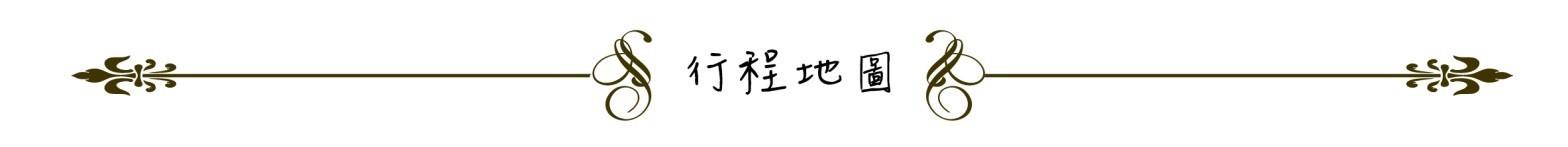 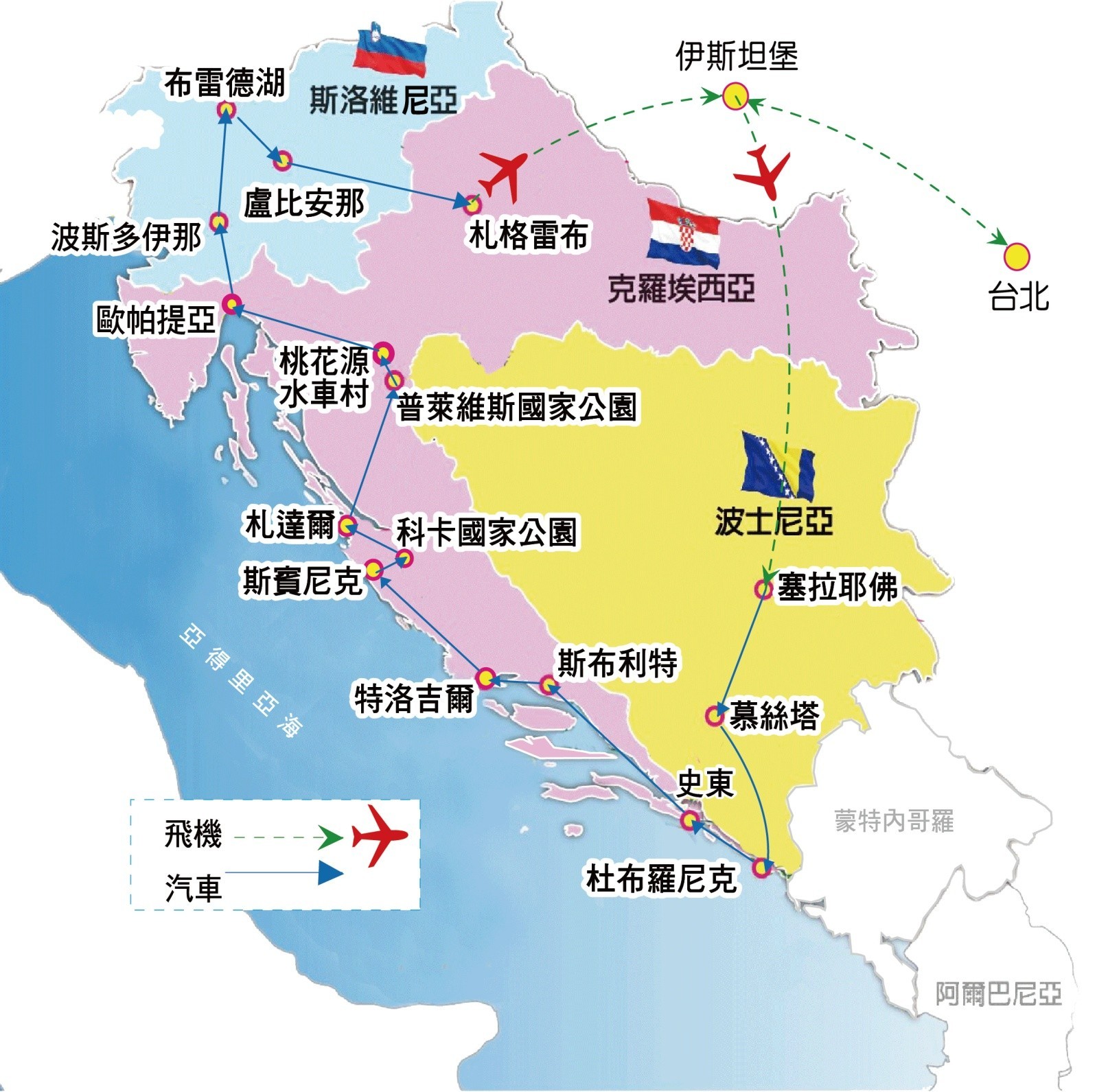 